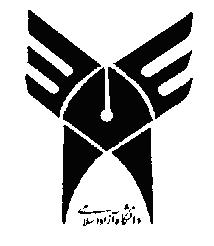 بسمه تعالیجلسه دفاعیه از پايان نامه کارشناسی ارشدعنوان را وارد كنيد(B Nazanin 20 Bold)چكيدهمتن(Nazanin 14 or 16 )     تذکر:  لطفا فرمت را بطور کامل رعايت کنيد.دانشجو: ((Nazanin 18 Boldاستاد راهنما:  دكتر (Nazanin 16 Bold)استاد مشاور: دكتر (Nazanin 16 Bold)هيات داوري:  دكتر .... ؛ دكتر ....؛ دكتر..... (Nazanin 16 Bold)تاريخ دفاع:              شنبه   24/2/85                  ساعت:              17   محل:     سالن  ((Nazanin 16 Bold